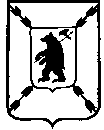 ЯРОСЛАВСКАЯ ОБЛАСТЬАДМИНИСТРАЦИЯ ПОШЕХОНСКОГО МУНИЦИПАЛЬНОГО РАЙОНАПОСТАНОВЛЕНИЕ________________                                                                                                         № _________ С целью обеспечения доступности качественного образования для детей, проживающих в отдаленных населенных пунктах, участия обучающихся в районных массовых мероприятиях, организации безопасных перевозок обучающихся школьными автобусами, руководствуясь Уставом Пошехонского муниципального района,ПОСТАНОВЛЯЕТ:Утвердить на 2018 – 2019 учебный год ежедневные маршруты и графики движения школьных автобусов, пункты посадки и высадки детей (Приложение №1).Утвердить на 2018-2019 учебный год маршруты движения школьных автобусов для обеспечения подвоза обучающихся на районные массовые мероприятия (Приложение №2).Признать утратившими силу Постановление Администрации Пошехонского муниципального района  от 23.08.2017 г. № 673.Муниципальному казённому учреждению Управлению  образования Администрации Пошехонского муниципального района   (Сидельниковой М.Ю.) производить расчет количества  бензина  и масла, необходимых для перевозки детей школьными  автобусами, с учетом поездок для заправки школьных автобусов.Настоящее постановление подлежит опубликованию в районной газете «Сельская Новь» и на официальном сайте Администрации Пошехонского муниципального района в сети «Интернет».Настоящее постановление вступает в силу с 01.09.2018 года. Контроль за исполнением настоящего постановления возложить на первого заместителя Главы Пошехонского муниципального района  В.И. Глоба.         Глава Пошехонского          муниципального района                                        Н.Н. БеловПриложение №1 к постановлению  №                от                         2018г.Ежедневные маршрутыМаршруты и графики движения школьных  автобусов  МБОУ СШ №1 г. Пошехонье.Маршрут №1: г. Пошехонье - Никольское - г. Пошехонье,  максимальная протяженность маршрута -25 км.Рейс 1Рейс 2Маршрут №2: г. Пошехонье - Кладово - г. Пошехонье,  максимальная протяженность маршрута -49 км.Рейс 1Рейс 2Маршрут №3: г. Пошехонье – Ясная Поляна - г. Пошехонье, максимальная протяженность маршрута -18 км. Рейс 1Рейс 2Маршрут №4: г. Пошехонье – Федорково –Зубарево - г. Пошехонье,  максимальная  протяженность маршрута -52,5км. Рейс 1Рейс 2Маршруты и графики движения школьного автобуса  МБОУ СШ №2 г. Пошехонье.Маршрут №1: г. Пошехонье - Высоково - г. Пошехонье,  максимальная протяженность маршрута -20 км. Рейс 1Рейс 2Рейс 3Рейс 4Маршрут №2: г. Пошехонье - Кременево - г. Пошехонье,  максимальная протяженность маршрута -30,1 км. Рейс 1Маршруты и графики движения школьных  автобусов  МБОУ Белосельской СШ.Маршрут №1: Белое – Благодать-Белое,  максимальная протяженность маршрута -21,8 км. Рейс 1Рейс 2Маршрут №2: Белое – Дубасово - Белое,  максимальная протяженность маршрута -16,2 км. Рейс 1Рейс 2Маршрут №3:  Белое – Тимино - Сброднево – Верещагино –  Белое,  максимальная протяженность маршрута -46,1 км. С учетом  результатов обследования автомобильной дороги на участке  Данилов-Пошехонье-Еремино маршрут «Белое – Тимино - Сброднево – Верещагино –  Белое»  действует временно до 01.01.2019г. Рейс 1Рейс 2Рейс 3Маршрут №4: Белое – Б. Ночевки - Белое,  максимальная протяженность маршрута - 38  км. Рейс 1Рейс 2Маршруты и графики движения школьного  автобуса  МБОУ Гаютинской СШ.Маршрут №1: Гаютино-Шигуй-Гаютино,  максимальная протяженность маршрута -17,4 км. Рейс 1Рейс 2Маршрут №2:  Гаютино – Созонково - Гаютино,  максимальная протяженность маршрута -25 км. Рейс 1Рейс 2Маршруты и графики движения школьного  автобуса  МБОУ Ермаковской СШ.Маршрут №1: Ермаково – Федорково – Измайлово - Ермаково,  максимальная протяженность маршрута -51,6 км.Рейс 1Рейс 2Маршрут №2:  Ермаково-Ескино-Бабино-Ермаково,   максимальная протяженность маршрута -12,1 км. Рейс 1Рейс 26. Маршруты и графики движения школьного  автобуса  МБОУ Колодинской СШ.Маршрут №1: Пошехонское АТП -Мстишино – Давыдково - Колодино,  протяженность маршрута -46 км.Рейс 1Рейс 2Маршрут №2:  Колодино-Спас-Колодино,  протяженность маршрута -37 км.Рейс 1Рейс 2Маршруты и графики движения школьного  автобуса  МБОУ Покров-Рогульской СШ.Маршрут №1:  Покров - Б. Ночевки - Покров,  максимальная протяженность маршрута -22,8 км. Рейс 1Рейс 2Маршрут №2:  Покров – Хабарово - Покров,  максимальная протяженность маршрута -50,65 км. Рейс 1Рейс 2Маршруты и графики движения школьного  автобуса  МБОУ Юдинской СШ.Маршрут №1:  Юдино-Ларионово – Ракоболь – Юдино,   максимальная протяженность маршрута -42,8км. Рейс 1Рейс 2Маршрут №2: Юдино – Хмельники -Юдино, максимальная  протяженность маршрута -7,4 км.Рейс 1Рейс 2Рейс 3Рейс 4Маршруты и графики движения школьного  автобуса  МБОУ Вощиковская ОШ имени А.И. КоролеваМаршрут №1:   Вощиково – Кардинское – Вощиково,   максимальная протяженность маршрута -13 км. Рейс 1Рейс 2Маршрут №2:  Кременево-Вощиково-Кременево,  максимальная протяженность маршрута -17 км. Рейс 1Рейс 2 (1, 3 и 4 четверти)Рейс 3 (2 четверть)Рейс 4 (1, 3 и 4 четверти)Рейс 5 (2 четверть)Рейс 6Маршруты и графики движения школьного  автобуса  МБОУ Кременевской ОШ.Маршрут №1:  Кременево – Никулино - Кременево,  максимальная протяженность маршрута -14 км. Рейс 1Рейс 2Маршрут №2:  Кременево – Пошехонье - Кременево,  максимальная протяженность маршрута - 27 км. Рейс 1Маршрут №3:  Кременево – Обновленское - Кременево,  максимальная протяженность маршрута -18 км. Рейс 1 (2 четверть)Рейс 2 (2 четверть) Маршруты и графики движения школьного  автобуса  МБОУ Пятницкой ОШ.Маршрут №1:  Холм – Заднево – Холм,  максимальная  протяженность маршрута -14 км. Рейс 1Рейс 2 (за исключением четверга)Рейс 3Маршрут №2:  Холм – Тайбузино - Холм,  максимальная протяженность маршрута -18 км. Рейс 1Рейс 2Маршрут №3:  Холм – Белое - Холм, максимальная  протяженность маршрута -36 км. Рейс 1 (четверг)Приложение №2 к постановлению  №                     от   Маршруты движения школьных автобусов, осуществляющих перевозки обучающихся образовательных организаций   Пошехонского муниципального района на районные массовые мероприятия.№ Место остановкиКоличество обучающихся, проживающих в населенных пунктах  и перевозимых школьным автобусомРасстояние до следующей остановки, кмВремя на конечных остановкахВремя на конечных остановках№ Место остановкиКоличество обучающихся, проживающих в населенных пунктах  и перевозимых школьным автобусомРасстояние до следующей остановки, кмотправлениеприбытие1.МБОУ СШ №1 г. Пошехонье, ул. Красноармейская, дом 308.00.2.д. Никольское2108.10.8.10.3.д. Яковлевское754д. Петрино102,55.МБОУ СШ №1 г. Пошехонье, ул. Красноармейская, дом 32,58.25.8.25.6.Пошехонское АТП 58.30.№ Место остановкиКоличество обучающихся, проживающих в населенных пунктах  и перевозимых школьным автобусомРасстояние до следующей остановки, кмВремя на конечных остановкахВремя на конечных остановках№ Место остановкиКоличество обучающихся, проживающих в населенных пунктах  и перевозимых школьным автобусомРасстояние до следующей остановки, кмотправлениеприбытие1.Пошехонское АТП 014.50.2.МБОУ СШ №1 г. Пошехонье, ул. Красноармейская, дом 3514.55.14.55.3.д. Петрино102,54д. Яковлевское7	2,55.д. Никольское2515.1015.10.6.МБОУ СШ №1 г. Пошехонье, ул. Красноармейская, дом 31015.20.№ Место остановкиКоличество обучающихся, проживающих в населенных пунктах  и перевозимых школьным автобусомРасстояние до следующей остановки, кмВремя на конечных остановкахВремя на конечных остановках№ Место остановкиКоличество обучающихся, проживающих в населенных пунктах  и перевозимых школьным автобусомРасстояние до следующей остановки, кмотправлениеприбытие1.Пошехонское АТП 07.00.2.д. Кладово8267.307.303.д. Олюгино21,74.г. Пошехонье, ул. Новленская8185.г. Пошехонье, ул. Преображенского0,36.МБОУ СШ №1 г. Пошехонье, ул. Красноармейская, дом 338.00.№ Место остановкиКоличество обучающихся, проживающих в населенных пунктах  и перевозимых школьным автобусомРасстояние до следующей остановки, кмВремя на конечных остановкахВремя на конечных остановках№ Место остановкиКоличество обучающихся, проживающих в населенных пунктах  и перевозимых школьным автобусомРасстояние до следующей остановки, кмотправлениеприбытие1.МБОУ СШ №1 г. Пошехонье, ул. Красноармейская, дом 3015.20.2.г. Пошехонье, ул. Преображенского33.г. Пошехонье, ул. Новленская80,34.д. Олюгино2185.д. Кладово81,715.5015.506.Пошехонское АТП 2116.20.№ Место остановкиКоличество обучающихся, проживающих в населенных пунктах  и перевозимых школьным автобусомРасстояние до следующей остановки, кмВремя на конечных остановкахВремя на конечных остановках№ Место остановкиКоличество обучающихся, проживающих в населенных пунктах  и перевозимых школьным автобусомРасстояние до следующей остановки, кмотправлениеприбытие1.МБОУ СШ №1 г. Пошехонье, ул. Красноармейская, дом 308.00.2.МБОУ СШ №2г. Пошехонье, ул. Советская, дом 42,53.Ясная Поляна1748.108.104.г. Пошехонье, льнозавод625.МБОУ СШ №1 г. Пошехонье, ул. Красноармейская, дом 34,56.Пошехонское АТП 58.20.№ Место остановкиКоличество обучающихся, проживающих в населенных пунктах  и перевозимых школьным автобусомРасстояние до следующей остановки, кмВремя на конечных остановкахВремя на конечных остановках№ Место остановкиКоличество обучающихся, проживающих в населенных пунктах  и перевозимых школьным автобусомРасстояние до следующей остановки, кмотправлениеприбытие1.Пошехонское АТП 014.50.2.МБОУ СШ №1 г. Пошехонье, ул. Красноармейская, дом 353.г. Пошехонье, льнозавод64,54..Ясная Поляна17215.0015.005.МБОУ СШ №2г. Пошехонье, ул. Советская, дом 446.МБОУ СШ №1 г. Пошехонье, ул. Красноармейская, дом 32,515.10.№ Место остановкиКоличество обучающихся, проживающих в населенных пунктах  и перевозимых школьным автобусомРасстояние до следующей остановки, кмВремя на конечных остановкахВремя на конечных остановках№ Место остановкиКоличество обучающихся, проживающих в населенных пунктах  и перевозимых школьным автобусомРасстояние до следующей остановки, кмотправлениеприбытие1.Пошехонское АТП 07.10.2.Зубарево 5193.Федорково8137.357.354Князево912,55.Шишелово136. г. Пошехонье, стадион37.МБОУ СШ №1 г. Пошехонье, ул. Красноармейская, дом 328.00.№ Место остановкиКоличество обучающихся, проживающих в населенных пунктах  и перевозимых школьным автобусомРасстояние до следующей остановки, кмВремя на конечных остановкахВремя на конечных остановках№ Место остановкиКоличество обучающихся, проживающих в населенных пунктах  и перевозимых школьным автобусомРасстояние до следующей остановки, кмотправлениеприбытие1.МБОУ СШ №1 г. Пошехонье, ул. Красноармейская, дом 3015.10.2.г. Пошехонье, стадион23.Шишелово133.Князево934Федорково812,515.3515.355.Зубарево5136.Пошехонское АТП  1916.00.№ Место остановкиКоличество обучающихся, проживающих в населенных пунктах  и перевозимых школьным автобусомРасстояние до следующей остановки, кмВремя на конечных остановкахВремя на конечных остановках№ Место остановкиКоличество обучающихся, проживающих в населенных пунктах  и перевозимых школьным автобусомРасстояние до следующей остановки, кмотправлениеприбытие1.Пошехонское АТП  007.15.2.МБОУ СШ №2 г. Пошехонье, ул. Советская, д. 4123,27.25.7.25.3.г. Пошехонье, стадион41,24.г. Пошехонье, ул. Строителей3,85.Высоково21,87.40.7.40.6.г. Пошехонье, рыбзавод61,17.г. Пошехонье, территория МСО40,68.МБОУ СШ №1 г. Пошехонье, ул. Красноармейская, дом 3166,47.55.7.55.9.МБОУ СШ №2 г. Пошехонье, ул. Советская, д. 41,98.00.№ Место остановкиКоличество обучающихся, проживающих в населенных пунктах  и перевозимых школьным автобусомРасстояние до следующей остановки, кмВремя на конечных остановкахВремя на конечных остановках№ Место остановкиКоличество обучающихся, проживающих в населенных пунктах  и перевозимых школьным автобусомРасстояние до следующей остановки, кмотправлениеприбытие1.МБОУ СШ №2 г. Пошехонье, ул. Советская, д. 408.05.2.г. Пошехонье, ул. Новленская42,03.г. Пошехонье, ул. Строителей3,08.18.8.18.4.г. Пошехонье, территория МСО60,45.МБОУ СШ №2 г. Пошехонье, ул. Советская, д. 44,68.30.№ Место остановкиКоличество обучающихся, проживающих в населенных пунктах  и перевозимых школьным автобусомРасстояние до следующей остановки, кмВремя на конечных остановкахВремя на конечных остановках№ Место остановкиКоличество обучающихся, проживающих в населенных пунктах  и перевозимых школьным автобусомРасстояние до следующей остановки, кмприбытиеотправление1.МБОУ СШ №2 г. Пошехонье, ул. Советская, д. 4014.40.2.МБОУ СШ №1 г. Пошехонье, ул. Красноармейская, дом 372,53.г. Пошехонье, ул. Новленская32,94.Мужиково11,65.г. Пошехонье, территория МСО1016.г. Пошехонье, рыбзавод60,67.Высоково21,114.55.14.55.8.МБОУ СШ №1 г. Пошехонье, ул. Красноармейская, дом 39715.10.№ Место остановкиКоличество обучающихся, проживающих в населенных пунктах  и перевозимых школьным автобусомРасстояние до следующей остановки, кмВремя на конечных остановкахВремя на конечных остановках№ Место остановкиКоличество обучающихся, проживающих в населенных пунктах  и перевозимых школьным автобусомРасстояние до следующей остановки, кмприбытиеотправление1.МБОУ СШ №2 г. Пошехонье, ул. Советская, д. 4017.20.2.г. Пошехонье, ул. Строителей5,017.35.17.35.4.г. Пошехонье, ул. Новленская43,05.г. Пошехонье, стадион40,86.МБОУ СШ №1 г. Пошехонье, ул. Красноармейская, дом 372,117.50.17.50.7.МБОУ СШ №2 г. Пошехонье, ул. Советская, д. 4122,517.55.18.00.8.Пошехонское АТП  3,218.10.№ Место остановкиКоличество обучающихся, проживающих в населенных пунктах  и перевозимых школьным автобусомРасстояние до следующей остановки, кмВремя на конечных остановкахВремя на конечных остановках№ Место остановкиКоличество обучающихся, проживающих в населенных пунктах  и перевозимых школьным автобусомРасстояние до следующей остановки, кмотправлениеприбытие1.МБОУ СШ №1 г. Пошехонье, ул. Красноармейская, дом 3015.05.2.МБОУ СШ №2 г. Пошехонье, ул. Советская, д. 42,53.Ясная Поляна1144.Рождествено215.М. Луха926.Кременево46,315.2515.257.МБОУ СШ №2 г. Пошехонье, ул. Советская, д. 414,315.45.№ Место остановкиКоличество обучающихся, проживающих в населенных пунктах  и перевозимых школьным автобусомРасстояние до следующей остановки, кмВремя на конечных остановкахВремя на конечных остановках№ Место остановкиКоличество обучающихся, проживающих в населенных пунктах  и перевозимых школьным автобусомРасстояние до следующей остановки, кмотправлениеприбытие1.Белое07.30.2.Благодать110,97.45.7.45.3.Белое10,98.00.№ Место остановкиКоличество обучающихся, проживающих в населенных пунктах  и перевозимых школьным автобусомРасстояние до следующей остановки, кмВремя на конечных остановкахВремя на конечных остановках№ Место остановкиКоличество обучающихся, проживающих в населенных пунктах  и перевозимых школьным автобусомРасстояние до следующей остановки, кмприбытиеотправление1.Белое014.40.2.Благодать110,914.5714.573.Белое10,915.15.№ Место остановкиКоличество обучающихся, проживающих в населенных пунктах  и перевозимых школьным автобусомРасстояние до следующей остановки, кмВремя на конечных остановкахВремя на конечных остановках№ Место остановкиКоличество обучающихся, проживающих в населенных пунктах  и перевозимых школьным автобусомРасстояние до следующей остановки, кмотправлениеприбытие1.Белое08.15.2.Дубасово138,18.25.8.25.3.Белое8,18.35.№ Место остановкиКоличество обучающихся, проживающих в населенных пунктах  и перевозимых школьным автобусомРасстояние до следующей остановки, кмВремя на конечных остановкахВремя на конечных остановках№ Место остановкиКоличество обучающихся, проживающих в населенных пунктах  и перевозимых школьным автобусомРасстояние до следующей остановки, кмприбытиеотправление1.Белое014.50.2.Дубасово138,115.00.15.00.3.Белое8,115.10.№ Место остановкиКоличество обучающихся, проживающих в населенных пунктах  и перевозимых школьным автобусомРасстояние до следующей остановки, кмВремя на конечных остановкахВремя на конечных остановках№ Место остановкиКоличество обучающихся, проживающих в населенных пунктах  и перевозимых школьным автобусомРасстояние до следующей остановки, кмотправлениеприбытие1.Белое07.20.2.Сброднево217,77.45.7.45.3.Тимино142,24.Верещагино15,85.Дмитриевское246.Еремино13,77.Дубасово14,68.Белое8,18.10.№ Место остановкиКоличество обучающихся, проживающих в населенных пунктах  и перевозимых школьным автобусомРасстояние до следующей остановки, кмВремя на конечных остановкахВремя на конечных остановках№ Место остановкиКоличество обучающихся, проживающих в населенных пунктах  и перевозимых школьным автобусомРасстояние до следующей остановки, кмотправлениеприбытие1.Белое015.10.2.Дубасово 18,13.Еремино14,64.Дмитриевское23,75.Верещагино146.Тимино135,87.Сброднево22,215.35.15.35.8.Белое17,716.00.№ Место остановкиКоличество обучающихся, проживающих в населенных пунктах  и перевозимых школьным автобусомРасстояние до следующей остановки, кмВремя на конечных остановкахВремя на конечных остановках№ Место остановкиКоличество обучающихся, проживающих в населенных пунктах  и перевозимых школьным автобусомРасстояние до следующей остановки, кмотправлениеприбытие1.Белое016.45.2.Дубасово8,13.Тимино17,417.05.17.05.4.Белое15,517.25.№ Место остановкиКоличество обучающихся, проживающих в населенных пунктах  и перевозимых школьным автобусомРасстояние до следующей остановки, кмВремя на конечных остановкахВремя на конечных остановках№ Место остановкиКоличество обучающихся, проживающих в населенных пунктах  и перевозимых школьным автобусомРасстояние до следующей остановки, кмотправлениеприбытие1.Белое08.00.2.Антушево163.Б. Ночевки4138.20.8.20.4.Заднево7,25.Антушево25,86.Гарь217.Белое58.40.№ Место остановкиКоличество обучающихся, проживающих в населенных пунктах  и перевозимых школьным автобусомРасстояние до следующей остановки, кмВремя на конечных остановкахВремя на конечных остановках№ Место остановкиКоличество обучающихся, проживающих в населенных пунктах  и перевозимых школьным автобусомРасстояние до следующей остановки, кмприбытиеотправление1.Белое015.15.2.Гарь253.Антушево214.Б. Ночевки41315.35.15.35.5.Заднево7,26.Антушево15,87.Белое615.55.№ Место остановкиКоличество обучающихся, проживающих в населенных пунктах  и перевозимых школьным автобусомРасстояние до следующей остановки, кмВремя на конечных остановкахВремя на конечных остановках№ Место остановкиКоличество обучающихся, проживающих в населенных пунктах  и перевозимых школьным автобусомРасстояние до следующей остановки, кмотправлениеприбытие1.Гаютино (школа)08.05.2.Гаютино (дошкольная группа)13.Шигуй588.20.8.20.4Малофеево1465.Гаютино (дошкольная группа)1,46.Гаютино (школа)18.35.№ Место остановкиКоличество обучающихся, проживающих в населенных пунктах  и перевозимых школьным автобусомРасстояние до следующей остановки, кмВремя на конечных остановкахВремя на конечных остановках№ Место остановкиКоличество обучающихся, проживающих в населенных пунктах  и перевозимых школьным автобусомРасстояние до следующей остановки, кмотправлениеприбытие1.Гаютино (школа)015.10. (15.40.)2.Гаютино (дошкольная группа)13.Малофеево 141,44Шигуй5615.25.(15.55.)15.25.(15.55.)5.Гаютино (дошкольная группа)86. Гаютино (школа)115.40.(16.10.)№ Место остановкиКоличество обучающихся, проживающих в населенных пунктах  и перевозимых школьным автобусомРасстояние до следующей остановки, кмВремя на конечных остановкахВремя на конечных остановках№ Место остановкиКоличество обучающихся, проживающих в населенных пунктах  и перевозимых школьным автобусомРасстояние до следующей остановки, кмотправлениеприбытие1.Гаютино (школа)07.30.2.Созонково312,57.457.453.Ивашево154Зинкино1025.Гаютино (школа)5,58.05.№ Место остановкиКоличество обучающихся, проживающих в населенных пунктах  и перевозимых школьным автобусомРасстояние до следующей остановки, кмВремя на конечных остановкахВремя на конечных остановках№ Место остановкиКоличество обучающихся, проживающих в населенных пунктах  и перевозимых школьным автобусомРасстояние до следующей остановки, кмотправлениеприбытие1.Гаютино (школа)015.40. (16.10.)2.Зинкино105,53Ивашево124.Созонково3516.00.(16.30.)16.00.(16.30.)5.Гаютино (школа)12,516.15. (16.45.)№ Место остановкиКоличество обучающихся, проживающих в населенных пунктах  и перевозимых школьным автобусомРасстояние до следующей остановки, кмВремя на конечных остановкахВремя на конечных остановках№ Место остановкиКоличество обучающихся, проживающих в населенных пунктах  и перевозимых школьным автобусомРасстояние до следующей остановки, кмотправлениеприбытие1.Ермаково07.00.2.Федорково5247.307.303.Каменка19,64.Измайлово82,55.Ермаково13,58.00.№ Место остановкиКоличество обучающихся, проживающих в населенных пунктах  и перевозимых школьным автобусомРасстояние до следующей остановки, кмВремя на конечных остановкахВремя на конечных остановках№ Место остановкиКоличество обучающихся, проживающих в населенных пунктах  и перевозимых школьным автобусомРасстояние до следующей остановки, кмотправлениеприбытие1.Ермаково015.00.2.Селянино32,83.Бабино124.Ескино31,85.Измайлово88,96.Каменка12,57.Федорково59,615.3015.308.Ермаково2416.00.№ Место остановкиКоличество обучающихся, проживающих в населенных пунктах  и перевозимых школьным автобусомРасстояние до следующей остановки, кмВремя на конечных остановкахВремя на конечных остановках№ Место остановкиКоличество обучающихся, проживающих в населенных пунктах  и перевозимых школьным автобусомРасстояние до следующей остановки, кмотправлениеприбытие1.Ермаково08.00.2.Бабино14,83.Ескино91,88.15.8.15.4.Селянино32,75.Ермаково2,88.25.№ Место остановкиКоличество обучающихся, проживающих в населенных пунктах  и перевозимых школьным автобусомРасстояние до следующей остановки, кмВремя на конечных остановкахВремя на конечных остановках№ Место остановкиКоличество обучающихся, проживающих в населенных пунктах  и перевозимых школьным автобусомРасстояние до следующей остановки, кмприбытиеотправление1.Ермаково016.00.2.Ескино65,516.10.16.10.3.Ермаково5,516.20.№ Место остановкиКоличество обучающихся, проживающих в населенных пунктах  и перевозимых школьным автобусомРасстояние до следующей остановки, кмВремя на конечных остановкахВремя на конечных остановках№ Место остановкиКоличество обучающихся, проживающих в населенных пунктах  и перевозимых школьным автобусомРасстояние до следующей остановки, кмотправлениеприбытие1.Пошехонское АТП07.50.2.Мстишино316,38.10.8.10.3.Курбатово23,74Красное11,55.Давыдково626.Яковцево218,17.Колодино4,48.40.№ Место остановкиКоличество обучающихся, проживающих в населенных пунктах  и перевозимых школьным автобусомРасстояние до следующей остановки, кмВремя на конечных остановкахВремя на конечных остановках№ Место остановкиКоличество обучающихся, проживающих в населенных пунктах  и перевозимых школьным автобусомРасстояние до следующей остановки, кмотправлениеприбытие1.Колодино015.45.2.Яковцево24,43.Давыдково618,14.Красное125.Курбатово21,56.Мстишино33,716.15. 16.15.7.Пошехонское АТП16,316.35. № Место остановкиКоличество обучающихся, проживающих в населенных пунктах  и перевозимых школьным автобусомРасстояние до следующей остановки, кмВремя на конечных остановкахВремя на конечных остановках№ Место остановкиКоличество обучающихся, проживающих в населенных пунктах  и перевозимых школьным автобусомРасстояние до следующей остановки, кмотправлениеприбытие1.Колодино07.50.2.Спас518,258.15.8.15.3.Андрюшино844Васильевское16,555.Корнилово216.Колодино7,28.40.№ Место остановкиКоличество обучающихся, проживающих в населенных пунктах  и перевозимых школьным автобусомРасстояние до следующей остановки, кмВремя на конечных остановкахВремя на конечных остановках№ Место остановкиКоличество обучающихся, проживающих в населенных пунктах  и перевозимых школьным автобусомРасстояние до следующей остановки, кмприбытиеотправление1.Колодино015.45.2.Корнилово273.Васильевское114Андрюшино86,555.Спас5416.10.16.10.6.Колодино18,0516.35.№ Место остановкиКоличество обучающихся, проживающих в населенных пунктах  и перевозимых школьным автобусомРасстояние до следующей остановки, кмВремя на конечных остановкахВремя на конечных остановках№ Место остановкиКоличество обучающихся, проживающих в населенных пунктах  и перевозимых школьным автобусомРасстояние до следующей остановки, кмотправлениеприбытие1.Покров08.05.2.Большие Ночевки37,28.20.8.20.3.Малые Ночевки150,34.Заднево6,95.Кошелево31,56.Покров6,98.50.№ Место остановкиКоличество обучающихся, проживающих в населенных пунктах  и перевозимых школьным автобусомРасстояние до следующей остановки, кмВремя на конечных остановкахВремя на конечных остановках№ Место остановкиКоличество обучающихся, проживающих в населенных пунктах  и перевозимых школьным автобусомРасстояние до следующей остановки, кмотправлениеприбытие1.Покров015.30.2.Малые Ночевки156,93.Большие Ночевки30,315.45.4.Кошелево35,75.Заднево1,56.Покров8,416.15.№ Место остановкиКоличество обучающихся, проживающих в населенных пунктах  и перевозимых школьным автобусомРасстояние до следующей остановки, кмВремя на конечных остановкахВремя на конечных остановках№ Место остановкиКоличество обучающихся, проживающих в населенных пунктах  и перевозимых школьным автобусомРасстояние до следующей остановки, кмотправлениеприбытие1.Покров07.00.2.Хабарово1125,27.307.303.Ермаково712,34.Гужово23,65.Покров9,558.00.№ Место остановкиКоличество обучающихся, проживающих в населенных пунктах  и перевозимых школьным автобусомРасстояние до следующей остановки, кмВремя на конечных остановкахВремя на конечных остановках№ Место остановкиКоличество обучающихся, проживающих в населенных пунктах  и перевозимых школьным автобусомРасстояние до следующей остановки, кмотправлениеприбытие1.Покров016.15.2.Гужово29,553.Ермаково73,64.Хабарово1112,316.4516.455.Покров25,217.15.№ Место остановкиКоличество обучающихся, проживающих в населенных пунктах  и перевозимых школьным автобусомРасстояние до следующей остановки, кмВремя на конечных остановкахВремя на конечных остановках№ Место остановкиКоличество обучающихся, проживающих в населенных пунктах  и перевозимых школьным автобусомРасстояние до следующей остановки, кмотправлениеприбытие1.Юдино307.30.2.Ларионово19,88.008.003.Владычное72,14.Ширяйка11,45.Ракоболь311,46.Селиверстово11,77.Юдино6,48.30.№ Место остановкиКоличество обучающихся, проживающих в населенных пунктах  и перевозимых школьным автобусомРасстояние до следующей остановки, кмВремя на конечных остановкахВремя на конечных остановках№ Место остановкиКоличество обучающихся, проживающих в населенных пунктах  и перевозимых школьным автобусомРасстояние до следующей остановки, кмприбытиеотправление1.Юдино015.00.2.Селиверстово16,43.Ракоболь31,74Ширяйка111,45.Владычное71,46.Ларионово2,115.3015.307.Юдино319,816.00.№ Место остановкиКоличество обучающихся, проживающих в населенных пунктах  и перевозимых школьным автобусомРасстояние до следующей остановки, кмВремя на конечных остановкахВремя на конечных остановках№ Место остановкиКоличество обучающихся, проживающих в населенных пунктах  и перевозимых школьным автобусомРасстояние до следующей остановки, кмотправлениеприбытие1.Юдино07.20.2.Селино12,63.Хмельники1,17.25.7.25.4.Юдино3,77.30.№ Место остановкиКоличество обучающихся, проживающих в населенных пунктах  и перевозимых школьным автобусомРасстояние до следующей остановки, кмВремя на конечных остановкахВремя на конечных остановках№ Место остановкиКоличество обучающихся, проживающих в населенных пунктах  и перевозимых школьным автобусомРасстояние до следующей остановки, кмотправлениеприбытие1.Юдино08.35.2.Селино32,63.Хмельники31,18.40.8.40.4.Юдино3,78.45.№ Место остановкиКоличество перевозимых обучающихсяРасстояние до следующей остановки, кмВремя на конечных остановкахВремя на конечных остановках№ Место остановкиКоличество перевозимых обучающихсяРасстояние до следующей остановки, кмотправлениеприбытие1.Юдино015.10.2.Селино32,63.Хмельники31,115.15.15.15.4.Юдино3,715.20.№ Место остановкиКоличество обучающихся, проживающих в населенных пунктах  и перевозимых школьным автобусомРасстояние до следующей остановки, кмВремя на конечных остановкахВремя на конечных остановках№ Место остановкиКоличество обучающихся, проживающих в населенных пунктах  и перевозимых школьным автобусомРасстояние до следующей остановки, кмотправлениеприбытие1.Юдино016.20.2.Селино12,63.Хмельники1,116.25.16.25.4.Юдино3,716.30.№ Место остановкиКоличество обучающихся, проживающих в населенных пунктах  и перевозимых школьным автобусомРасстояние до следующей остановки, кмВремя на конечных остановкахВремя на конечных остановках№ Место остановкиКоличество обучающихся, проживающих в населенных пунктах  и перевозимых школьным автобусомРасстояние до следующей остановки, кмотправлениеприбытие1.Вощиково08.05.2.Кардинское86,58.15.8.15.3.Вощиково6,58.30.№ Место остановкиКоличество обучающихся, проживающих в населенных пунктах  и перевозимых школьным автобусомРасстояние до следующей остановки, кмВремя на конечных остановкахВремя на конечных остановках№ Место остановкиКоличество обучающихся, проживающих в населенных пунктах  и перевозимых школьным автобусомРасстояние до следующей остановки, кмотправлениеприбытие1.Вощиково015.10.2.Кардинское86,515.25.15.25.3.Вощиково6,515.35.№ Место остановкиКоличество обучающихся, проживающих в населенных пунктах  и перевозимых школьным автобусомРасстояние до следующей остановки, кмВремя на конечных остановкахВремя на конечных остановках№ Место остановкиКоличество обучающихся, проживающих в населенных пунктах  и перевозимых школьным автобусомРасстояние до следующей остановки, кмотправлениеприбытие1.Кременево07.35.2.Обновленское473.Панфилово524.Вощиково88.05.№ Место остановкиКоличество обучающихся, проживающих в населенных пунктах  и перевозимых школьным автобусомРасстояние до следующей остановки, кмВремя на конечных остановкахВремя на конечных остановках№ Место остановкиКоличество обучающихся, проживающих в населенных пунктах  и перевозимых школьным автобусомРасстояние до следующей остановки, кмотправлениеприбытие1.Вощиково08.30.2.Обновленское4103.Крестцы23,34.Кременево3,79.00.№ Место остановкиКоличество обучающихся, проживающих в населенных пунктах  и перевозимых школьным автобусомРасстояние до следующей остановки, кмВремя на конечных остановкахВремя на конечных остановках№ Место остановкиКоличество обучающихся, проживающих в населенных пунктах  и перевозимых школьным автобусомРасстояние до следующей остановки, кмотправлениеприбытие1.Вощиково1008.30.2.Кременево179.00.№ Место остановкиКоличество обучающихся, проживающих в населенных пунктах  и перевозимых школьным автобусомРасстояние до следующей остановки, кмВремя на конечных остановкахВремя на конечных остановках№ Место остановкиКоличество обучающихся, проживающих в населенных пунктах  и перевозимых школьным автобусомРасстояние до следующей остановки, кмотправлениеприбытие1.Кременево014.40.2.Крестцы23,73.Обновленское43,34.Вощиково1015.10.№ Место остановкиКоличество обучающихся, проживающих в населенных пунктах  и перевозимых школьным автобусомРасстояние до следующей остановки, кмВремя на конечных остановкахВремя на конечных остановках№ Место остановкиКоличество обучающихся, проживающих в населенных пунктах  и перевозимых школьным автобусомРасстояние до следующей остановки, кмотправлениеприбытие1.Кременево11.30.3.Вощиково101712.00.№ Место остановкиКоличество обучающихся, проживающих в населенных пунктах  и перевозимых школьным автобусомРасстояние до следующей остановки, кмВремя на конечных остановкахВремя на конечных остановках№ Место остановкиКоличество обучающихся, проживающих в населенных пунктах  и перевозимых школьным автобусомРасстояние до следующей остановки, кмотправлениеприбытие1.Вощиково15.35.2.Панфилово583.Обновленское424.Кременево716.05.№ Место остановкиКоличество обучающихся, проживающих в населенных пунктах  и перевозимых школьным автобусомРасстояние до следующей остановки, кмВремя на конечных остановкахВремя на конечных остановках№ Место остановкиКоличество обучающихся, проживающих в населенных пунктах  и перевозимых школьным автобусомРасстояние до следующей остановки, кмотправлениеприбытие1.Кременево07.25.2.Григорово163.Никулино617.40.7.40.4.Кременево77.55.№ Место остановкиКоличество обучающихся, проживающих в населенных пунктах  и перевозимых школьным автобусомРасстояние до следующей остановки, кмВремя на конечных остановкахВремя на конечных остановках№ Место остановкиКоличество обучающихся, проживающих в населенных пунктах  и перевозимых школьным автобусомРасстояние до следующей остановки, кмотправлениеприбытие1.Кременево015.30.2.Григорово163.Никулино6115.45.15.45.4.Кременево716.00.№ Место остановкиКоличество обучающихся, проживающих в населенных пунктах  и перевозимых школьным автобусомРасстояние до следующей остановки, кмВремя на конечных остановкахВремя на конечных остановках№ Место остановкиКоличество обучающихся, проживающих в населенных пунктах  и перевозимых школьным автобусомРасстояние до следующей остановки, кмотправлениеприбытие1.Кременево407.55.2.М.Луха26,53.Ясная Поляна1134.МБОУ СШ №2 г. Пошехонье, ул. Советская, д. 448.15.8.15.5.Рождествено256.М. Луха727.Кременево6,58.35.№ Место остановкиКоличество обучающихся, проживающих в населенных пунктах  и перевозимых школьным автобусомРасстояние до следующей остановки, кмВремя на конечных остановкахВремя на конечных остановках№ Место остановкиКоличество обучающихся, проживающих в населенных пунктах  и перевозимых школьным автобусомРасстояние до следующей остановки, кмотправлениеприбытие1.Кременево08.40.2.Обновленское498.50.8.50.3.Крестцы25,34Кременево3,79.00.№ Место остановкиКоличество обучающихся, проживающих в населенных пунктах  и перевозимых школьным автобусомРасстояние до следующей остановки, кмВремя на конечных остановкахВремя на конечных остановках№ Место остановкиКоличество обучающихся, проживающих в населенных пунктах  и перевозимых школьным автобусомРасстояние до следующей остановки, кмотправлениеприбытие1.Кременево015.00.2.Крестцы23,73.Обновленское45,315.15.15.15.4Кременево915.30.№ Место остановкиКоличество обучающихся, проживающих в населенных пунктах  и перевозимых школьным автобусомРасстояние до следующей остановки, кмВремя на конечных остановкахВремя на конечных остановках№ Место остановкиКоличество обучающихся, проживающих в населенных пунктах  и перевозимых школьным автобусомРасстояние до следующей остановки, кмотправлениеприбытие1.Холм08.15.2.Заднево78.25.8.25.3.Балахонцево834.Притыкино115.Фоминское216.Холм28.35.№ Место остановкиКоличество обучающихся, проживающих в населенных пунктах  и перевозимых школьным автобусомРасстояние до следующей остановки, кмВремя на конечных остановкахВремя на конечных остановках№ Место остановкиКоличество обучающихся, проживающих в населенных пунктах  и перевозимых школьным автобусомРасстояние до следующей остановки, кмотправлениеприбытие1.Холм015.30.2.Фоминское23.Притыкино14.Балахонцево515.Заднево315.4015.40.6.Холм715.50.№ Место остановкиКоличество обучающихся, проживающих в населенных пунктах  и перевозимых школьным автобусомРасстояние до следующей остановки, кмВремя на конечных остановкахВремя на конечных остановках№ Место остановкиКоличество обучающихся, проживающих в населенных пунктах  и перевозимых школьным автобусомРасстояние до следующей остановки, кмотправлениеприбытие1.Холм017.00.2.Фоминское223.Притыкино114.Балахонцево3117.10.17.10.5.Холм417.20.№ Место остановкиКоличество обучающихся, проживающих в населенных пунктах  и перевозимых школьным автобусомРасстояние до следующей остановки, кмВремя на конечных остановкахВремя на конечных остановках№ Место остановкиКоличество обучающихся, проживающих в населенных пунктах  и перевозимых школьным автобусомРасстояние до следующей остановки, кмотправлениеприбытие1.Холм07.45.2.Тайбузино497.57.7.57.3.Печениково45,54.Гузнево80,55.Холм38.11.№ Место остановкиКоличество обучающихся, проживающих в населенных пунктах  и перевозимых школьным автобусомРасстояние до следующей остановки, кмВремя на конечных остановкахВремя на конечных остановках№ Место остановкиКоличество обучающихся, проживающих в населенных пунктах  и перевозимых школьным автобусомРасстояние до следующей остановки, кмотправлениеприбытие1.Холм015.05.2.Гузнево833.Печениково40,54.Тайбузино45,515.17.15.17.5.Холм915.29.№ Место остановкиКоличество обучающихся, проживающих в населенных пунктах  и перевозимых школьным автобусомРасстояние до следующей остановки, кмВремя на конечных остановкахВремя на конечных остановках№ Место остановкиКоличество обучающихся, проживающих в населенных пунктах  и перевозимых школьным автобусомРасстояние до следующей остановки, кмотправлениеприбытие1.Холм6012.00.2.Фоминское23.Притыкино24Балахонцево515.Антушево176.Белое614.15.12.25.7.Гарь258.Антушево219.Холм1214.40№Наименование ОУ, в оперативном управлении которого находится автобусНаименование маршрутаМаксимальная протяженность маршрута, км1Муниципальное бюджетное общеобразовательное учреждение Белосельская средняя школаБелое - Пошехонье - Белое482Муниципальное бюджетное общеобразовательное учреждение Гаютинская средняя школаГаютино - Пошехонье - Гаютино1003Муниципальное бюджетное общеобразовательное учреждение Ермаковская средняя школаЕрмаково - Пошехонье - Ермаково804Муниципальное бюджетное общеобразовательное учреждение Колодинская средняя школаКолодино - Пошехонье - Колодино805Муниципальное бюджетное общеобразовательное учреждение Покров – Рогульская средняя школаПокров – Пошехонье - Покров806Муниципальное бюджетное общеобразовательное учреждение Юдинская средняя школаЮдино - Пошехонье - Юдино607Муниципальное бюджетное общеобразовательное учреждение Вощиковская  основная школа имени А.И. КоролеваВощиково - Пошехонье - Вощиково648Муниципальное бюджетное общеобразовательное учреждение Кременевская основная школаКременево - Пошехонье - Кременево309Муниципальное бюджетное общеобразовательное учреждение Пятницкая основная школаХолм-Пошехонье-Холм80